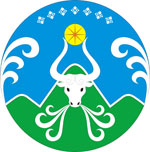 678730 Россия, Республика Саха (Якутия), Оймяконский улус,  пос. Усть-Нера, ул. Коммунистическая 15;телефон: 8(41154)  2-24-39, 2-15-89 факс: 8(41154) 2-01-62; e-mail: nera.uo@gmail.com, http://оймякон-обр.рф//ОКПО 02123959, ОГРН 1021400791554, ИНН/ БИК  1420001778/049805001от 15.01.2021 № 18на №07/01-19/8769 от 17.01.2021 Отчет об участии в проведении4-го этапа профилактического мероприятия «Внимание-дети!»Уважаемый Владимир Иванович!            Администрация муниципального казённого учреждения «Управление образования муниципального образования «Оймяконский улус (район)», на основании письма Министерства образования и науки Республики Саха (Якутия)» от 17.12.2020 года №07/01-19/8769 «О проведении 4-го этапа профилактического мероприятия «Внимание-дети!», направляет сведения об итогах его проведения в подведомственных образовательных учреждениях.            Прилагается: Отчет на 1 листе, в 1 экз.; пояснительная записка на 2 листах, в 1 экз.Начальник                                            п/п                                              Д.С.ФасхутдиноваИспл.: Баяр Д. В., 2-07-20Приложение 1 к письму МКУ «УО МО «Оймяконский улус (район)» от 15.01.2021 №_______Отчет по профилактике детского дорожно-транспортного травматизма и обеспечения безопасности несовершеннолетних в учреждениях образования МО «Оймяконский улус (район)» с 21 декабря по 15 января 2021 годПояснительная записка.   На основании информационного письма Министерства образования и науки Республики Саха (Якутия)  №07/01-19/8769 от 17.01.2021 «О проведении 4-го этапа профилактического мероприятия «Внимание-дети!» в МО «Оймяконский улус (район)» проведены следующие мероприятия:Издан приказ по МКУ «УО МО «Оймяконский улус (район)»  №369 о/д от 21.12.2021 года  «О проведении 4-го этапа профилактического мероприятия «Внимание-дети!»В учреждениях образования организованы и проведены следующие мероприятия:            В рамках месячника по обеспечению безопасности дорожного движения с 15 декабря 2020 года по 15 января 2021 года в учреждениях образования МО «Оймяконский улус (район)» проведен 4-й этап профилактического мероприятия «Внимание - дети!»            Все мероприятия были направлены на предупреждение детского дорожно-транспортного травматизма и пропаганду безопасного поведения на дорогах. В рамках указанной акции организованы классные часы, конкурсы, викторины, выставки рисунков и книг, посвященные вопросам соблюдения правил дорожного движения. Проведены инструктажи с педагогами по организации работы по профилактике детского дорожно- транспортного травматизма. Проведены инструктаж и с обучающимися по ПДД во всех классах. Организованы просмотры видеороликов на сайте «Стань заметнее на дороге» (youtube.com). Организованы родительские лекторий «За безопасность дорожного движения - все вместе!» День безопасности провели учителя ОБЖ. Социальными педагогами школ в системе проводились беседы с родителями, учащимися «группы риска», подростками, оказавшимися в трудной жизненной ситуации. Во всех классах проведены тематические часы по ППД. Ребята повторили маршрутные листы движения в школу и из школы.               Подведены итоги профилактического мероприятия. В целом все запланированные мероприятия проведены. В акции приняли участие все ученики школы, представители родительской общественности. Посещение завучами классных часов с 5 по 11 классы показало, что классные руководители ведут целенаправленную работу по профилактике дорожно-транспортного травматизма, используют в своей работе разнообразные формы проведения классных часов, такие как: диспут, дискуссия, ролевая игра, круглый стол, викторина, анкетирование и др. Обновлены уголки по безопасности дорожного движения. Состоялись следующие мероприятия в очном и дистанционном формате:Классные часы и инструктажи «Безопасное поведение на дорогах во время зимнего периода» (1-11 классы). Проведены инструктажи для родителей о выездных мероприятиях  в зимнее время, о правилах ПДД  по окончании учебной четверти, в том числе во время зимних каникул, где особое внимание было уделено вопросу обеспечения безопасного поведения детей на дорогах.Участие в Республиканском фотоконкурсе  видеороликов «Засветись».С 5-11 классы проведены онлайн – анкетирования «Дорожные знаки». Проведены учителями ОБЖ  видеоуроки по классам с 8-11 «Первые признаки обморожения, оказание первой помощи.Классными руководителями 1-11 классов систематически проводятся тематические «минутки безопасности» с напоминанием детям о необходимости соблюдения ПДД, обращением внимания на погодные условия и особенности улично-дорожной сети, а также необходимостью использования световозвращателей и светоотражающих элементов одежды, обуви, рюкзаков и пр. Посредством мессенджеров WhatsApp, Viber учащиеся и их родители проинформированы о необходимости соблюдения ПДД, требований к перевозке несовершеннолетних, использования светоотражающих элементов». В фойе каждой школы оформлен уголок по безопасности дорожного движения учащихся со схемой безопасного передвижения учащихся.Информация в инстаграмм школ: МКОУ Ючюгейская СОШ (sakha.school)МБОУ "Томторская СОШ" в Instagram: «Всероссийская профилактическая акция «Внимание, дети!» Цели акции: * обеспечение безопасности на дорогах; * пропаганда соблюдения Правил…»          В дошкольных учреждениях образования в игровой форме проведена работа по разъяснению детям правил дорожного движения и привитию навыков дисциплинированного, культурного поведения на улицах и дорогах.  Основной целью проведения мероприятий    по безопасности является формирование навыков безопасного поведения на дорогах, адаптации детей к транспортной среде. В ДОУ разработаны проекты по профилактике правилам дорожного травматизма, изучения дошкольниками правил дорожной азбуки, которые рассматриваются как составная часть воспитания общей культуры ребенка. Данная работа ведется в соответствии с краткосрочными годовыми планами. Важно отметить, что в этом процессе задействованы не только педагоги и воспитанники, но и родители, а также представители социальных структур.       Решение задач всех мероприятий осуществлялось через следующие формы работы:специально организованные игровые занятия познавательного цикла;наблюдения за движением транспорта;мероприятие по сценарию со сказочными персонажами «Баба Яга в городе»;рассматривание иллюстраций, книг, альбомов, рисунков с изображением улиц, рисование;чтение художественной литературы, заучивание пословиц, поговорок; отгадывание загадок, кроссвордов; развивающие, познавательные, сюжетно-ролевые, подвижные игры; праздники, досуги, конкурсы, оформление уголка по Правилам дорожного движения и т. д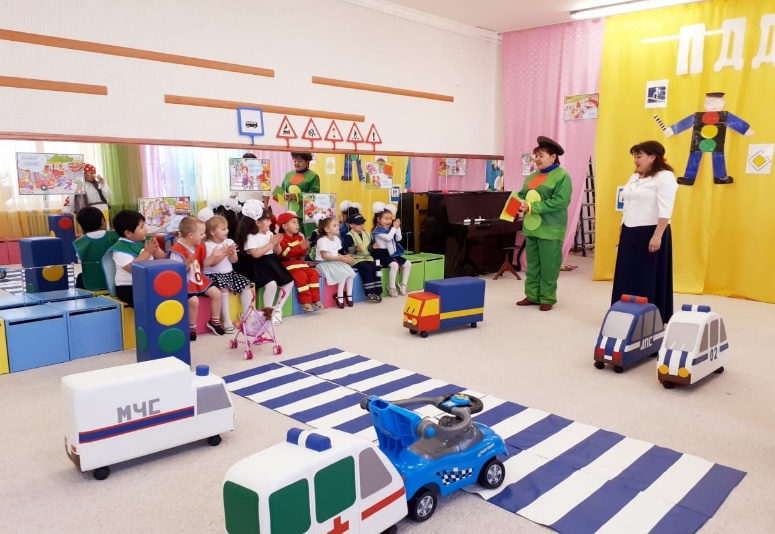 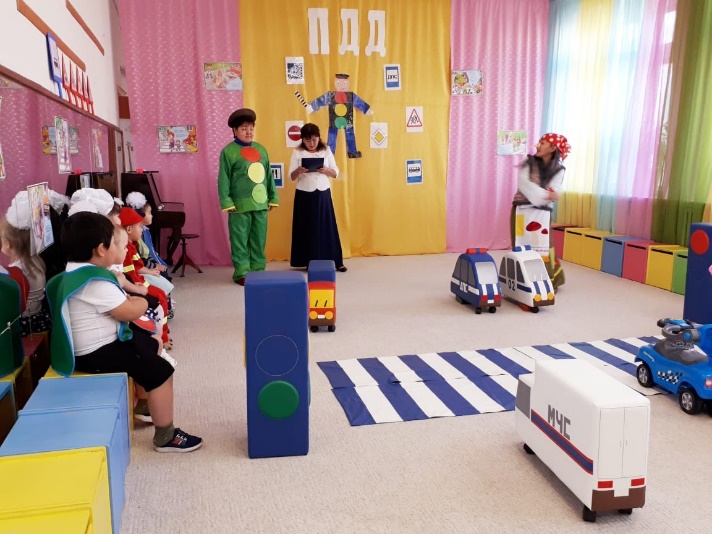 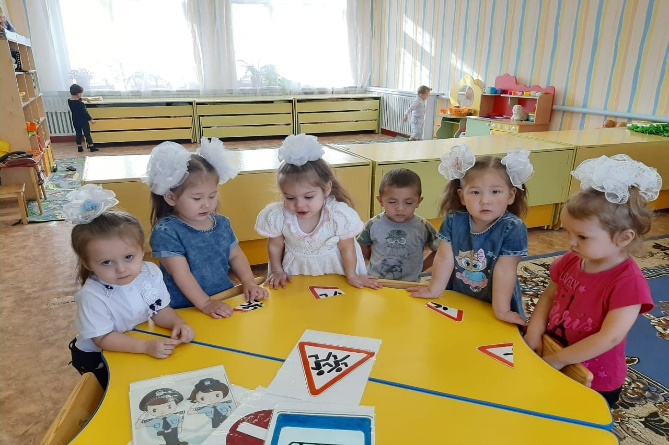 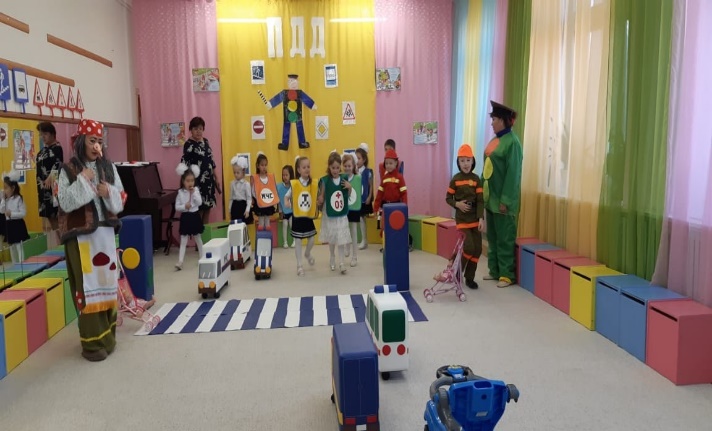 Сведения  о проведении 4-го этапа профилактического мероприятия «Внимание дети!» с 15 декабря по 15 января 2021г.Сведения  о проведении 4-го этапа профилактического мероприятия «Внимание дети!» с 15 декабря по 15 января 2021г.Кол-воНаименованиеНаименованиеЕд.Закреплено положение о необходимости ношения учащимися (обязанности родителей обеспечить наличие у детей) световозвращающих элементов (СВЭ):Количество ОУ, внесших в уставы либо иные нормативно-правовые акты пункт об обязательном ношении учащимися СВЭ8Социальная реклама по профилактике ДДТ:- наружная (видов общее кол-во размещенных)0Социальная реклама по профилактике ДДТ:- видеоролики (общее кол-во кол-во выходов в эфир)0Социальная реклама по профилактике ДДТ:- аудиоролики (общее кол-во, выходов в эфир)0Подготовлено и вышло материалов в СМИ по ДДТТ:- в печати0Подготовлено и вышло материалов в СМИ по ДДТТ:- на радио0Подготовлено и вышло материалов в СМИ по ДДТТ:- на телевидении0Подготовлено и вышло материалов в СМИ по ДДТТ:- в информагентствах и интернет-изданиях0Мероприятия со СМИ по ДДТТ:- выступлений руководителей ГИБДД0Мероприятия со СМИ по ДДТТ:- проведено пресс-конференций, «круглых столов» и.т.д.0Мероприятия со СМИ по ДДТТ:- проведено совместных акций, рейдов, конкурсов и.т.д.3Проведено занятий, бесед, инструктажей по БДД- в дошкольных образовательных учреждениях11Проведено занятий, бесед, инструктажей по БДД- в учреждениях общего и дополнительного образования9Проведено занятий, бесед, инструктажей по БДД- с родителями по применению детских удерживающих устройств и световозвращающих элементов23Проведено занятий, бесед, инструктажей по БДД- совещаний в управлениях образованием, в ОУ1Проведено занятий, бесед, инструктажей по БДД- с водителями, должностными лицами АТП и др. организаций.5Проведено «Минуток безопасности» в ОУКоличество проведенных кратких бесед на темы БДД с учетом погодных и дорожных условий, проведенных кл. руководителями и педагогами-предметниками на последних уроках или по окончании занятий.95Организовано и проведено профилактических мероприятий с учащимися (конкурсов, соревнований, викторин итд):- в общеобразовательных учреждениях18Организовано и проведено профилактических мероприятий с учащимися (конкурсов, соревнований, викторин итд):- в учреждениях дошкольного образования14Организовано и проведено профилактических мероприятий с учащимися (конкурсов, соревнований, викторин итд):- в учреждениях дополнительного образования0Выявлено нарушений ПДДПеревозка детей – пассажиров без детских удерживающих устройств и ремней безопасности0Наличие (общее количество в ОУ МО):- схем безопасного маршрута20Наличие (общее количество в ОУ МО):- паспортов безопасности дорожного движения20Организация подписка на Всероссийскую газету «Добрая Дорога Детства»:- дошкольное образовательные учреждения0Организация подписка на Всероссийскую газету «Добрая Дорога Детства»:- общеобразовательные учреждения (кол-во ОУ, оформивших подписку)0